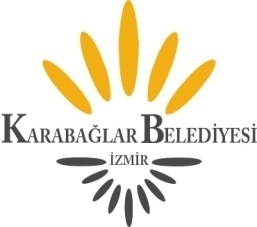                 KARABAĞLAR BELEDİYE MECLİSİ     DUYURU              Belediye Meclisimiz 05.01.2021 Salı Günü Saat 18.00’de Yeşillik Caddesi No:232 adresindeki Karabağlar Belediyesi bünyesinde bulunan Meclis Toplantı Salonunda aşağıdaki gündemde bulunan konuları görüşmek üzere toplanacaktır.               İlan olunur.                                                                                                       Muhittin SELVİTOPU                          								          Belediye Başkanı                              							05.01.2021						                    			         Salı Saat:18.00	 	          G   Ü   N   D   E   M     Meclisin açılışı.5393 Sayılı Belediye Kanunu’nun 49. maddesinin 2. fıkrası gereği birim müdürlüğü kadrolarına yapılan atamaların Belediye Meclisinin bilgisine sunulması. 6085 Sayılı Sayıştay Kanunu uyarınca 5393 sayılı Belediye Kanunu’nun 55. Maddesi gereği 2019 Yılı Denetim Sonuçlarının Belediye Meclisinin bilgisine sunulması.A-Kamu İdaresinin Mali Yapısı ve Mali Tabloları Hakkında Bilgi:Bu bölümde Belediyemizin 2017-2019 yılları mali tabloları hakkında bilgi verilmekte ve analizler yapılarak 2017–2019 yılları itibariyle bütçe gelir ve giderlerinin oranları ortaya konulmaktadır.Bütçe giderleri 2017 yılına göre 2019 yılında % 10,00 oranında artış göstermiştir.Bütçe gelirleri 2017 yılına göre 2019 yılında % 16,00 oranında artış göstermiştir.2019 yılında bütçe giderleri % 84,30 seviyesinde, bütçe gelirleri % 85,60 seviyesinde gerçekleşmiştir.B-Denetim Görüşü:İzmir Karabağlar Belediyesi’nin 2019 yılına ilişkin mali rapor ve tablolarının “Denetim Görüşünün Dayanakları” bölümünde belirtilen hesap alanı hariç tüm önemli yönleriyle doğru ve güvenilir bilgi içerdiği kanaatine varılmıştır.C-Denetim Görüşünü Etkilemeyen Tespit ve Değerlendirmeler:Sayıştay Raporunun bu bölümünde tespit ve değerlendirmeler yapılarak kurumun vermiş olduğu cevaplar incelenmiş, verilen cevapların bir kısmı yeterli görülmüş, bir kısım cevaplar ile ilgili olarak yapılan düzeltmelerin, denetim sonuçlarının izlenmesi yoluyla değerlendirileceği açıklanmış, bazı tespitler ile ilgili olarak da aykırılığın giderilmesi gerektiği yönünde kanaat belirtilmiştir.Meclisçe verilecek önergeler.Birimlerden gelen önergeler.(01/2021)- 5393 Sayılı Belediye Kanununun 25. maddesine istinaden Denetim Komisyonu’na üye seçilmesi hk. (Yazı İşleri Md.)(02/2021)-  Belediyemizde 2021 yılı içerisinde 1 adet Şehir Plancısı unvanlı boş kadroda istihdam edilecek kişiye, ayrıca Belediyemizde 01.01.2020 - 31.12.2020 tarihleri arasında Hazine ve Maliye Bakanlığı Kamu Mali Yönetim ve Dönüşüm Genel Müdürlüğünün Mahalli İdare Sözleşmeli Personel Ücret Tavanları ile ilgili 09.01.2020 tarih ve E-8449 sayılı, 08.07.2020 tarih E-370488 sayılı genelgeleri doğrultusunda tam zamanlı olarak çalıştırılan ve 2021 yılında sözleşmeleri yenilenecek veya yeni sözleşme yapılacak personele 657 sayılı Devlet Memurları Kanunu'na göre istihdam edilen 1. derecenin 1. kademesi ve 3. derecenin 1. kademesi kadro karşılığı esas alınmak üzere ücret tabanı bazında net aylık ödenmesi ile Hazine ve Maliye Bakanlığının 2021 yılı için yayımlayacağı mevzuat çerçevesinde ek ödeme oranları cetvelinde belirtilen unvan, öğrenim durumu ve hizmet yılı esas alınarak denk gelen ek ödeme oranının uygulanması ile bulunacak brüt tutarda ek ödeme yapılması hk. (İnsan Kaynakları ve Eğitim Md.)(03/2021)-  22.07.2007 Tarih ve 26442 sayılı Resmi Gazetede yayımlanarak yürürlüğe giren Belediye ve Bağlı Kuruluşları ile Mahalli İdare Birlikleri Norm Kadro İlke ve Standartlarına Dair Yönetmelik hükümlerine göre ihdas edilen ve müdürlükler arası dolu olarak aktarımı yapılan kadrolara ilişkin (III) sayılı dolu kadro değişikliği (memur) cetvelleri hk. (İnsan Kaynakları ve Eğitim Md.)(04/2021)-  5620 sayılı Kanun’un 3’üncü maddesinin 2’nci fıkrasının (c) bendi gereğince Belediyemizde, 2021 yılında 181x12=2172 adam/ay Belirli Süreli (Geçici) İşçi çalıştırılması için İnsan Kaynakları ve Eğitim Müdürlüğü tarafından hazırlanan Belirli Süreli (Geçici) İşçi Vize Teklif Cetvelinin Sayın Meclis heyetince incelenerek  karar alınması hk. (İnsan Kaynakları ve Eğitim Md.) (05/2021)-  2021 yılı içerisinde emekli olacak Belediyemiz Müdürlüklerinde görev yapan kadrolu işçi personellerimiz ile yine Belediyemizde hizmet alımı kapsamında görev yapan İzmir Karabağlar Belediyesi İnşaat Temizlik Tanıtım Turizm San. ve Tic. A.Ş.'ye bağlı personellere 1475 sayılı Kanunun 14. maddesindeki şartları sağlayanların işten ayrılmaları durumunda kıdem tazminatlarının ödenebilmesi için İller Bankası A.Ş.'den kredi kullanılmasına, krediden kaynaklanacak anapara, faiz, denetim giderleri, komisyon, vergi, resim, harç gibi ödemeleri İller Bankası A.Ş. tarafından teminat olarak alınacak Belediyemiz gelirlerinden, İller Bankası A.Ş. ve Hazine ve Maliye Bakanlığınca dağıtılan yasal paylarımızın mevzuattan kaynaklanan herhangi bir kesinti oranına bağlı kalmaksızın tamamından karşılanmasına, İller Bankası A.Ş. tarafından Belediyemize kullandırılacak krediye ilişkin olarak her türlü sözleşmeyi ve evrakları imzalamaya ve kredi ile ilgili devam eden işlemleri yürütmeye, Belediyemiz mülkiyetindeki her türlü gayrimenkulü İller Bankası A.Ş.'ye ipotek vermeye, Belediyemizin her türlü gelir, hak ve alacaklarını İller Bankası A.Ş.'ye terhin ve temlik etmeye, İller Bankası A.Ş.'nin mevcut mevzuatı ve bunda meydana gelebilecek her türlü değişiklik çerçevesinde 5393 sayılı Belediye Kanunu'nun 68. maddesinde yer alan koşulların yerine getirilmesi kaydıyla krediyle ilgili her türlü işlemin yapılabilmesi için Karabağlar Belediye Başkanına yetki verilmesi hk. (Mali Hizmetler Md.)(06/2021)-   Karabağlar Spor ve İnşaat Taahhüt Doğalgaz Maden Enerji Turizm Gıda Bilişim San. ve Tic. A.Ş’nin faaliyetlerinin devam ettirilebilmesi ve ek finansman ihtiyaçlarının karşılanması için halihazırda 15.250.000.-TL nakdi, 12.560.000.-TL ayni olmak üzere toplam 27.810.000.-TL olan şirket sermayesinin nakdi 4.000.000.-TL artırılarak 31.810.000.-TL’ye çıkarılması hususunda meclis heyetince karar alınması hk. (Mali Hizmetler Md.)(07/2021)-  Belediyemiz Zabıta Müdürlüğünde fiilen görev yapan personele 2021 Yılı Merkezi Yönetim Bütçe Kanununun K cetvellerindeki tarifelere göre aylık 790,00.-TL fazla çalışma ücretinin ödenmesi hk. (Zabıta Md.)(08/2021)-  Kibar Mahallesi Eskiizmir Caddesi No:423 adresinde bulunan ve imar planında pazar yeri olarak belirlenen alan için Yönetmeliğin 7. maddesine göre oluşturulan Pazaryeri Kuruluş Komisyonun raporu Belediye Meclisimizin 02.11.2020 tarihli birleşimine sunulmuş, Meclisimizce Pazar Yerleri Hakkında Yönetmelik'in 5. maddesi gereği raporun uygun olduğuna dair oybirliğiyle karar alınmış olup bu itibarla; sokakta kurulan ve uygun çalışma ortamı bulunmayan Günaltay Pazar Yerinde faaliyette olan esnaflarımızın başvuruda bulunması halinde pazaryerinde bulunan tezgâhlarından feragat ederek, tahsis ücreti ödemeden ücretsiz olarak Kibar Mahallesi Pazar Yerine taşınması, Günaltay Pazar Yerinde kalıp faaliyetine devam eden pazarcı esnaflarımız için yeni yerleşim planı hazırlanarak faaliyetlerine devam etmesi hususunda Sayın Meclis heyetince görüşülerek bir karar alınması hk. (Zabıta Md.) (09/2021)-  237 Sayılı Taşıt Kanununun 10. maddesinin 2. fıkrası ile 5393 sayılı Belediye Kanununun 85/b maddesi gereğince 1 adet Forklift (3,5 Tonluk), 1 adet Kamyon Çift Kabin (Asfalt Yama Aracı), 1 adet Asfaltlama Makinesi (Finisher) araç ve iş makinelerinin satın alma yolu ile temini hususunda Sayın Meclis Heyetince karar alınması hk. (Fen İşleri Md.)(10/2021)-  Belediyemiz hizmetlerinde kullanılmak üzere 1 adet damperli sac kasalı kamyon ve 1 adet mini yükleyici iş makinesine ihtiyaç duyulduğundan, 237 sayılı Taşıt Kanununun 10. maddesinin 2. fıkrası gereğince bahse konu araçların satın alma yoluyla temini hususunda Sayın Meclis Heyetince karar alınması hk. (Park ve Bahçeler Md.)Komisyonlardan gelen raporlar.(11/2020) – Karabağlar Belediyesi tarafından yurt içi ve yurt dışı hibe destek projelerine başvuruda bulunulabilmesi için danışmanlık hizmeti sunan firma ve kişilerle temas kurulduğu, pandemi nedeniyle çalışmaların bir sonraki sene de devam etmesinin uygun görüldüğüne ilişkin Avrupa Birliği ve Dış İlişkiler Komisyonu Raporu.(12/2020) – Yurt içi ve Yurt dışı Avrupa Birliği ve Dünya hibe fonlarından yararlanmış ilçe ve il belediyelerini tespit edip onlarla temas kurup yerinde bilgi alış verişinde bulunulduğu, pandemi nedeniyle çalışmaların bir sonraki sene de devam etmesinin uygun görüldüğüne ilişkin Avrupa Birliği ve Dış İlişkiler Komisyonu Raporu.(69/2020) – 9 Eylül’de İzmir’e giren ve Türk Bayrağını vilayet binasına asan Yüzbaşı Şerafettin adına, adını taşıyan Yüzbaşı Şerafettin Mahallesinin uygun bir konumuna veya parka bir heykelinin yaptırılması talebinin Yüzbaşi Şerafettin Mahallesinin 6306 sayılı Afet Riskli Altındaki Alanların Dönüştürülmesi Hakkında Kanun uyarınca “Riskli Alan” ilan edilen 540 hektarlık alanda kalması ve bu alanda imar planı yapma yetkisinin Çevre ve Şehircilik Bakanlığına ait olması ve yakın zamanda alanda yeni bir planlama çalışmasının Bakanlıkça yapılacağı bilgisinin Belediyemize intikal ettiği de dikkate alındığında, konunun söz konusu planlama çalışmasının tamamlanmasını takiben değerlendirilmesinin oybirliği ile uygun bulunduğuna ilişkin İmar Komisyonu Raporu, İlçemizde halihazırda Yüzbaşı Şerafettin adında bir mahalle bulunması nedeniyle önergenin gündemden düşürülmesinin oybirliği ile uygun görüldüğüne ilişkin Çevre Komisyonu Raporu,  Yüzbaşı Şerafettin’in heykelinin mahallede uygun bir konuma ya da parka yaptırılmasının idarenin taktirinde değerlendirilmesinin oyçokluğu ile uygun bulunduğuna ilişkin Kültür ve Turizm –  Plan ve Bütçe Komisyonu Raporları. (70/2020) – Geçen 10 ayda edindiğimiz bilgilendirmeler ve deneyimler ile birlikte bundan sonraki süreçte bu deneyimler ışığında genel olarak “Pandemi” çerçevesinde oluşan tedbirlerin belirlenmesi konusunda idarenin çalışmalarına ışık tutması anlamında raporda belirtilen hususların dikkat çekildiğine ilişkin Sağlık – Esnaf – Çevre – Kentsel Dönüşüm – Spor, Genç ve Çocuk Komisyonu Raporları.(71/2020) – Pandemi tehlikesi altında yaşadığımız bu dönemde okulların açılıp açılmaması ile ilgili idarenin uygun yer ve zamanlarda ilgili çalışmaların yapılmasının oy birliği ile uygun görüldüğüne ilişkin Plan ve Bütçe – Burs ve Eğitim – Kadın Erkek Eşitliği Komisyonu Raporu ile pandemi döneminde uzaktan eğitimle ilgili Belediyemiz çalışmalarının devam ettiği anlaşılmakla, ilerleyen süreçte gerekli görülürse bu hususta bir projenin üretilmesi hakkında bir temenni kararı verilmesinin oy birliği ile uygun bulunduğuna ilişkin Hukuk Komisyonu Raporu.(72/2020) - İlgili kaynaklarda elde edilecek verilerle ilçemizin tarihi eserleri hakkında bilgi edinilmesi çalışmalarının devam etmesi idarenin takdirinde değerlendirilmesinin oybirliği ile uygun görüldüğüne ilişkin Kültür ve Turizm – Pazar Yerleri Komisyonu Raporu ile oyçokluğu ile uygun görüldüğüne ilişkin Engelliler Komisyonu Raporu ve ilgili kaynaklarda elde edilecek verilerle ilçemizin tarihi eserleri hakkında bilgi edinildiği, pandemi nedeniyle çalışmaların bir sonraki sene de devam etmesinin oybirliği ile uygun görüldüğüne ilişkin Avrupa Birliği ve Dış İlişkiler Komisyonu Raporu.(76/2020) – İlçemizde yaşayan engelli yurttaşlarımızın, belediye hizmetlerimizi ilgilendiren alanlarda karşılaştıkları sorunların tespiti, bu sorunların özellikle bir süredir yaşamakta olduğumuz “pandemi” çerçevesinde oluşan ilave etkilerinin belirlenmesi konusunda idaremizin çalışmalarına ışık tutması anlamında raporda belirtilen hususların dikkat çekildiğine ilişkin Engelliler –  Sağlık – Esnaf – Burs ve Eğitim – Pazaryerleri Komisyonu Raporu.(84/2020)- Karabağlar Belediyesi Meclisi’nin 06.08.2019 tarih ve 79/2019 sayılı kararı ve İzmir Büyükşehir Belediye Meclisi’nin 14.09.2020 tarih ve 05/718 sayılı kararıyla uygun görülerek, 5216 sayılı Büyükşehir Belediye Kanununun 7/b maddesi uyarınca İzmir Büyükşehir Belediye Başkanlığı tarafından 22.10.2020 tarihinde onanan, 1/1000 ölçekli 4. Etap Karabağlar - Günaltay Mahalleri ve Civarı Revizyon İmar Planı’nda Belediye Hizmet Alanı (Sosyal Tesis) kullanımına ayrılması, tahsis süresinden itibaren geçen dokuz senede söz konusu taşınmazda tahsisli idarenin herhangi bir kullanımının bulunmaması, bununla birlikte Türk Kızılay Derneği Karabağlar Şubesi’nin faaliyetinin sona ermesi nedenleriyle; Karabağlar ilçesi, Bozyaka (Çalıkuşu) Mahallesinde yer alan 7019 ada 1 parseldeki Türk Kızılay Derneği Karabağlar Şubesi ne olan tahsisin kaldırılarak, 10.06.2011 tarihli protokolün iptal edilmesinin oybirliğiyle uygun bulunduğuna ilişkin İmar –  Hukuk Komisyonu Raporları.Dilek ve temenniler.Toplantıya katılamayan üyelerin mazeretlerinin görüşülmesi.Meclis toplantı gün ve saatinin tespiti.  